МІНІСТЕРСТВО ОСВІТИ І НАУКИ УКРАЇНИМИКОЛАЇВСЬКИЙ НАЦІОНАЛЬНИЙ УНІВЕРСИТЕТІМЕНІ В.О. СУХОМЛИНСЬКОГОКафедра політологіїЗАТВЕРДЖУЮПроректор із науково-педагогічної роботи____________ Н. І. Василькова 28 серпня 2017 р.РОБОЧА ПРОГРАМА НАВЧАЛЬНОЇ ДИСЦИПЛІНИ ПРАКТИЧНА ПОЛІТОЛОГІЯ(І,ІІ частина)ОКР «бакалавр»Галузь знань: 0301 Соціально-політичні наукиНапрям підготовки: 6.030104 ПолітологіяНавчально-науковий інститут історії, політології та права2017-2018 навчальний рікРобоча програма навчальної дисципліни «Практична політологія» (І, ІІ частина)  для студентів ОКР «бакалавр» за напрямом підготовки 6.030104 «Політологія»Розробник: Ніколаєнко Наталія Олександрівна, доктор політичних наук,  професор  кафедри політології  ___________(Ніколаєнко Н. О.)Робочу програму затверджено  на засіданні кафедри  політології. Протокол  № 1 від “ 28”  серпня  2017року  Завідувач кафедри  політології ___________________ (Ніколаєнко Н.О.)“28” серпня 2017 р.1.Опис навчальної дисципліниПримітка. Співвідношення кількості годин аудиторних занять до самостійної і індивідуальної роботи становить: для денної форми навчання – 30/702.Мета та завдання навчальної дисципліни2.1. Метою викладання навчальної дисципліни «Практична політологія»  є оволодіння політичними технологіями, механізмами політичного управління, основами проведення виборчих кампаній в умовах цивілізованого демократичного змагання за політичну владу; формування політичної активності, політичної культури та свідомості студентів; розкрити зміст основних категорій прикладної політології; показати рівень політизації суспільного життя сьогодення та її вплив на стратегію кардинальних реформ в Україні.В результаті проведенних соціально-політичних, економічних реформ, подальшої демократизації суспільства, утвердження політичного плюралізму нового змісту набуває прикладна політологія.Політична влада, яка здобувається через процедуру виборів, необхідність створення позитивного політичного іміджу політика, значимість політичної реклами –  все це потребує  нової системи підготовки фахівцівОволодіння даним курсом повинно дати майбутньому спеціалісту комплекс, як теоретико-методологічних, так і прикладних знань і навичок в області сучасної політології, навчити його основним методам аналізу політичних процесів, прийняття політичних рішень, ознайомити із технологіями сучасних виборчих кампаній, на основі широкого використання міжнародного та українського досвіду. Вивчення курсу практичної  політології є важливим, заключним етапом в підготовці бакалавра-політолога.Програма курсу «Практична політологія»  розроблена згідно державних норм  вищої професійної освіти з політології для бакалаврів. Программа орієнтує студентів на вивчення теоретико-методологічних основ і принципів курсу «Практична політологія», його основних розділів – методології і методів прикладних досліджень; аналізу політичниих процесів та прийняття політичних рішень; технології виборчої кампанії, іміджеології, політичних технологій, політичної реклами.2.2. Основними завданнями вивчення дисципліни «Практична політологія» є аналіз основні види політологічних досліджень; вивчення виборчої системи та державного устрою в Україні; порядок  проведення та організації виборчих кампаній; застосування політичних технологій в умовах виборчих кампаній.2.3. Згідно з вимогами освітньо-професійної програми студент оволодіває такими компетентностями: І. Загальнопредметні: володіння вітчизняною та світовою культурною спадщиною, культурою міжособистісних стосунків, дотримання принципів толерантності; аналізувати та оцінювати досягнення національної та світової культури, орієнтуватися в культурному та духовному контексті сучасного суспільства, застосовувати методи самовиховання, орієнтовані на загальнолюдські цінності;застосовувати засоби й технології міжкультурної взаємодії;відповідально та ефективно реалізовувати права та обов’язки з метою розвитку демократичного суспільства; ІІ. Фахові: проведення соціологічних досліджень; організація педагогічно-психологічного тестування; розроблення документації, ідеологічного забезпечення, організація політичної діяльності; розроблення технологій та організація ситуаційного аналізу; розроблення стратегії й тактики виборчих кампаній; розроблення та апробація технологічних схем політичного процесу;розроблення та апробація агітаційно-пропагандистських матеріалів рекламно-політичних кампаній; організація інформаційно-аналітичного забезпечення політичних кампаній; здійснення кадрового забезпечення; розроблення документації, ідеологічного забезпечення, організація політичної діяльності; вироблення державної політики, забезпечення державного регулювання соціально-політичного розвитку в певних сферах суспільного життя на загальнодержавному, територіальному і галузевому рівнях управління;підготовка законодавчої і нормативно-правової бази; розроблення стратегії позитивної репутації державної установи;впровадження організаційно-правових засобів підвищення ефективності діяльності управлінських структур; реалізація державної політики та здійснення державного управління на загальнодержавному, територіальному і галузевому рівнях управління; планування управлінської діяльності; організація зв'язків з громадськістю.2. Програма навчальної дисципліниКРЕДИТ1. МЕТОДОЛОГІЯ І МЕТОДИ ПРИКЛАДНИХ ПОЛІТОЛОГІЧНИХ ДОСЛІДЖЕНЬПроблемна лекція 1.Предмет та специфіка практичної політологіїТеоретична і практичної політологія: спільність об’єкта і різниця в цілях дослідження. Прикладна політологія як сукупність теоретичних моделей, дослідницьких процедур и політологічих технологій, направлених на досягнення реального політичного результату.Рівні прикладної політології: методологічний, методичний, процедурний. Основні види прикладних політологічних досліджень. Співвідношення практичної політології з іншими спеціальними дисциплінами. Моральні аспекти прикладних політологічних досліджень. Проблемна лекція 2. Загальна характеристика прикладних політологічних досліджень Особливості прикладного наукового дослідженння в політології. Емпірічний і нормативний аналіз. Основні характеристики наукового дослідженння: системність, контрольованість. Етапи прикладних політологічних досліджень: операціоналізація теорії; выбір адекватних методів досліджень; спостереження за поведінкою; аналіз данних; інтерпретація результатів. Аналіз спектра політичних сил. “Лінійна”, “таблична” і “динамічна” методики аналізу розташування политичних сил. Проблемна лекція 3. Складання програми прикладного дослідженняНеобхідність попереднього планування дослідження. Основні елементи плану дослідницької програми. Типологія завдань дослідження, особливості складання програми пошукового, описового та пояснювального  дослідження. Врахування в программі дослідження альтернативних конкуруючих гіпотез. Експериментальні програми дослідження.Проблемна лекція 4. Проблема вибірки в прикладному політологічному дослідженніПоняття вибірки. Формування простої вибірки з допомогою таблиці випадкових чисел. Систематична випадкова вибірка. Проблемна лекція 5. Збір данних методом опитування. Інтерв’юПереваги опитувальної методики збирання данних. Типи інформації, отриманої шляхом опитування респондентів: факти, судження, відношення. Концептуалізація опитування. Схематизація опитування  і вибір способу його організації. Основні принципи відбору та підготовки інтерв’ю. Спеціалізоване інтерв’ю.Проблемна лекція 6. Контент-аналізСутність, зміст, мета і завдання контент-аналізу. Підготовка до контент-аналізу. Змістовний та структурний контент-аналіз. Проблеми, які виникають під час контент-аналіза. Можливості використання стандартного програмного забезпечення для проведення контент-аналіза.КРЕДИТ 2. АНАЛІЗ ПОЛІТИЧНИХ ПРОЦЕСІВ ТА ПРИЙНЯТТЯ ПОЛІТИЧНИХ РІШЕНЬПроблемна лекція 7. Аналіз сутності та змісту політичного процесуПоняття політичного процесу. Структурно-функціональний, конфліктний та біхевіористський підходи до розуміння і  опису політичного процесу. Структурна формула змісту політичного процесу та його основні види. Принципи системної методології анализу політичного процесу.Проблемна лекція  8. Політична участь як форма політичного процесу.Теоретичні засади політичної участі. Місце політичної участі в політичному процесі. Політична участь як наслідок політичної соціалізації.  Вибри як форма політичної участі. Політико-правові основи виборчого процесу.Проблемна лекція 9. Політичне прогнозуванняСутність політичного прогнозування. Форми і типология політичних прогнозів. Об’єктивні основи та умови політичного прогнозування. Основні принципи і методи політичного прогнозуванн. Основні етапи розробки політичного прогнозу. Вірогідний характер політичних прогнозів і проблема їх конкретності.КРЕДИТ 3.ПОЛІТИЧНЕ РІШЕННЯПроблемна лекція 10. Політичне рішення: сутність, алгоритм і методи прийняттяМісце політичного рішення в політичній діяльності. Прийняття політичного рішення як область практичної політології. Основні вимоги до политичного рішення. Алгоритм прийняття політичного рішення: аналіз та оцінка інформації; підготовка альтернативних варіантів; вибір альтернативи і формалізація рішення; його здійснення; контроль за виконанням. Створення механізму реализації політичного рішення. Особливості прийняття  політичних рішень в органах управління і організаціях.Проблемна лекція  11. Підготовка та вибір оптимального політичного рішенняАналіз проблемної ситуації, правила і процедури відбору питань, які потребують прийняття рішення. Моделі “раціонального вибору” в процесі виявлення єдиного рішення, врахування ціннісних, психологічних та іраціональних факторів. Оцінка ступеня політичного ризику. КРЕДИТ 4.ТЕХНОЛОГІЇ ВИБОРЧОЇ КАМПАНІЇПроблемна лекція 12. Виборча кампанія як об’єкт практичної політологіїРозвиток методів ведення виборчої кампанії в СРСР, Україні, Росії кінця 80-х – 90-х рр. Загальна характеристика виборчої кампанії. Характеристика основних етапів виборчої кампанії. Учасники виборчої кампанії. Правове поле виборчої кампанії. Виборче законодавство. Структурно-логічна модель виборчої кампанії.Критерії оцінки ефективності виборчої кампанії.Проблемна лекція  13. Проектування ефективної виборчої кампанії.Врахування всеукраїнських та місцевих аспектів у виборчих кампаніях, особливості ментальності виборців менталітету виборців. Аналіз мотивації, очікувань та інтересів учасників виборчої кампанії. Ключові рішення та фактори, які впливають на ефективність виборчої кампанії.; “ціна” можливих помилок. Інтенсивні методи проектування і організація виборів. Стратегія підготовки виборчої кампанії.Проблемна лекція  14. Технологія організації виборчої кампаніїРозробка стратегії та тактики виборчої кампанії. Формування виборчого штабу. Висунення і реєстрація кандидата. Діагностика виборчого округу. Визначення ресурсів виборчої кампанії. Розробка  цілей виборчої кампанії. Аналіз структури електората і вияв цільових групп (сегментація електората). Розробка передвиборчої програми і платформи. Розробка концепції виборчої кампанії. Формування іміджу кандидата чи об’єднання. Розробка плану рекламної кампанії. Створення основних виступів кандидата. Розробка графіка виборчої кампанії. Розробка спеціальних програм. Разработка фінансового плану кампанії. Розробка плана координації програми контролю за виконанням плана і графіка кампанії. Работа в день виборів: контроль за ходом голосування, контроль підрахунку голосів, св’язок із ЗМІ, юридичний супровід, забезпечення явки виборців для голосування. Работа після виборів. Проблемна лекція 15. Політичні технології та їх роль у політичному житті суспільства.Поніття та види політичних технологій. ПР-технології під час виборчих перегонів. Поняття виборчої технології. Моделі виборчої технології: ринкова, “адмінистративно-командна”,“організаційно-партійна”, неструктурована, комплексна.  КРЕДИТ 5.ДЕСТРУКТИВНІ ТЕХНОЛОГІЇ ПОЛІТИЧНОГО ПРОЦЕСУТема 16. Маніпулятивні технології у виборчих кампаніях.Теоретичні засади маніпулювання свідомістю мас. Сутність та основні ознаки маніпуляції мас. Поняття та основні види деструктивних технологій. Поняття політичного маніпулювання. Компромат. Адміністративний ресурс, як некоректна технологія влади. Маніпулятивні технології виборчих кампаній 2004-2012 років.Тема 17. Роль та місце ЗМІ у виборчому процесі  Інформаційна складова виборчої кампанії Можливості засобів масової інформації в конструюванні політичної реальності. Політична та управлінська роль ЗМІ в суспільстві. ЗМІ як інструмент впливу на масову політитчну свідомість під час виборчої кампанії. Механізми та прийоми маніпуляцій в ЗМІ.КРЕДИТ 6. МЕТОДОЛОГІЧНІ ПРОБЛЕМИ ПОЛІТИЧНОЇ КАМПАНІЇ.Проблемна лекція  18. Політична реклама.Теоретико-методологічні проблеми політичної кампанії. Поняття політичної реклами. Жанри політичної реклами. Політична рекламна кампанія та її складові. Розвиток та становлення політичної реклами в Україні.Проблемна лекція  19. Політичний міф як феномен політичної дійсностіТеоретико-методологічні підходи до вивчення поняття «політичний міф».Структура політичного міфу. Функції політичного міфу. Політичний міф як технологія маніпуляції свідомістю мас.КРЕДИТ 7. ПОЛІТИЧНА ІМІДЖЕОЛОГІЯПроблемна лекція 20. Політичний імідж.Іміджеологія – наука про створення образу. Структура та технології формування політичного іміджу. Імідж публічного політика. Основні характеристики іміджу політика. Психологічна стуктура іміджу. Зовнішні компоненти іміджу.Проблемна лекція 21. Іміджмейкинг в політиці та політичне консультуванняТехнології формування іміджу політика і особливості діяльності політичного консультанта під час виборчої кампанії. Іміджева стратегія. Типажи іміджу. Роль іміджмейкера у створенні позитивного іміджу політика.КРЕДИТ 8.СУЧАСНІ ТЕНДЕНЦІЇ ПОЛІТИЧНОГО ПРОЦЕСУПроблемна лекція  22. PR в  політичному процесі.PR як основа політичного процесу.  Підходи до визначення PR. Роль PR в політичній кампанії. Зв’язки з громадкістю та реклама. Основні технологічні моменти PR.Проблемна лекція 23. Досвід і уроки виборчих кампаній в УкраїніАналіз виборчих кампаній: вибори народних депутатів до Верховної Ради (1994, 1998, 2002, 2006, 2007, 2012 рр.). Порівняльний аналіз політичних технологій, використаних під час виборів Президента України (1994, 1999, 2004, 2010 рр.). Основні підсумки виборів в 1994-2014 рр.: аналіз сценаріїв і моделей регіональних виборчих кампаній.3. Структура навчальної дисципліни4. Теми практичних занять5.Самостійна робота6. Індивідуальне навчально-дослідне завдання: написання: есе, мультимедійна презентація творче завдання, індивідуальне завдання, наукові конференції, конспект першоджерел, творче завдання, захист реферату, дослідницька  робота.7. Методи навчанняОсновними формами проведення занять є: лекції, практичні заняття, самостійні заняття.Лекції складають основу теоретичної підготовки студентів. Вони повинні давати студентам фундаментальні знання з предмету, розкрити найбільш складні питання учбового матеріалу, сприяти розвитку мислення студентів, розумінню ними природи глобальних змін, що відбуваються сьогодні в світі та носити проблемний характер. Рівень проблемності лекції має підвищуватися на кожному наступному курсі навчання. Практичні заняття проводяться з основних та найбільш складних тем або розділів навчальної програми.Мета практичного заняття - поглибити та закріпити теоретичні знання, отримані на лекціях, групових заняттях та в процесі самостійної роботи над навчальною і науковою літературою, а також прищеплювати студентам навички самостійного пошуку, удосконалення, узагальнення та викладу матеріалу в усній формі. На семінари необхідно виносити основні питання теми, які потребують обґрунтування та розуміння. У процесі проведення лекційних та практичних  занять застосовуються такі методи інтерактивного навчання: індивідуально-контрольна співбесіда.логічні вправи.тести контролю знань.ділові ігри.тренінги.ситуаційні завдання.друковані роздаткові матеріали.Консультація є однією з форм керівництва роботою студентів і надання їм допомоги в самостійному вивченні навчального матеріалу.Консультації проводяться регулярно під час самостійної роботи і носять переважно індивідуальний характер. У разі поглиблення і закріплення знань, вироблення в студентів навичок збору, аналізу та узагальнення інформаційного матеріалу, підготовки доповідей і повідомлень, придбання і вдосконалення навичок публічних виступів, ведення наукових дискусій, консультації здійснюються науковими працівниками та керівним складом кафедри.Самостійна робота є додатковим методом вивчення учбового матеріалу та служать для цілеспрямованої підготовки студентів до майбутньої практичної діяльності. Вони повинні бути спрямовані на вдосконалення знань студентів, розвивати в них здатність самостійно осмислювати вивчений матеріал, формувати навички аналізу, пошуку методів вирішення завдань, розвивати творче мислення, сприяти розвитку таких якостей, як організованість, старанність, наполегливість, цілеспрямованість.Самостійні заняття проводяться під керівництвом викладача. Для проведення всіх видів занять з  курсу розробляються лекції, плани семінарів, плани самостійних занять, методичні розробки, плани проведення занять. Методичні розробки затверджуються завідувачем кафедри. Вивчення курсу здійснюється, крім лекційних та практичних занять, у таких формах самостійної роботи студентів: самостійна робота з політологічною літературою, конспектування першоджерел;написання есе;підготовка рефератів, захист їх;розв’язування логічних вправ, тестів;складання словника;упорядкування інформації про зарубіжних та вітчизняних українських політичних аналітиків та їх школи і напрямки;проведення політологічного дослідження.8. Методи контролюКомплексна діагностика знань, умінь та навичок студентів з дисципліни «здійснюється на основі результатів проведення поточного,  тематичного, кредитного і підсумкового оцінювання знань.Поточне оцінювання здійснюється у процесі проведення занять. Його основним завданням є встановлення й оцінювання рівнів  компетентностей, розуміння і первинного засвоєння окремих елементів кредиту, встановлення зв'язків між ними та засвоєним змістом попередніх занять, закріплення знань, умінь і навичок.Формами поточного оцінювання є індивідуальне і фронтальне опитування студентів, робота на практичних заняттях, виконання студентами різних видів письмових (самостійних робіт)  робіт.Оцінюванню навчальних досягнень підлягають основні результати вивчення студентами змісту тематики кредиту, з урахуванням результатів контрольної роботи, поточної успішності, виконання нормативів, додаткової самостійної роботи (підготовка та презентація рефератів, кросвордів, інформаційних бюлетенів, виконання завдань з розвитку та ін.) та навчальної активності студентів.9. Розподіл балів, які отримують студенти Шкала оцінювання: національна та ECTS10. Методичне забезпечення.Політологія: навч. пос. для студ. вузів III–IV рівнів акредитації / В.М.Лісовський, О.О.Федорчук, Ю.В. Василевич. – Миколаїв: Миколаївський національний університет імені В.О.Сухомлинського; Видць Прокопчук Т.Ю., 2012. – 468 с.Ніколаєнко Н.О. Навчально-методичний посібник  з курсу «Практична політологія» для студентів спеціальності «Політологія».-  Херсон: Грінь Д.С., 2014. – 334 с.Навчально-методичний комплекс з дисципліни «Практична політологія».11.Рекомендована літератураБазова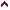 1.Інформаційна політика України: європейський контекст: Монографія/ Уклад. Л.В. Губерський, Є.Є. Камінський, Є.А. Макаренко та ін.. – 2007. 2.Кара-Мурза О.Г. Манипуляция сознанием/О.Г.Кара-Мурза-К., Орияны, 2000.3.Кочубей Л.О. Виборчі технології: Навч. посіб./Л.О.Кочубей.- К., 2008.4.Кочубей Л. "Політична еліта" і "політичний клас": класичні та сучасні підходи до визначення понять / Л. Кочубей // Політичний менеджмент. -2008. -Спеціальний випуск. - С. 24-32.5.Мангейм Дж.Б., Рич Р.К. Политология: Методы исследования/Дж. Мангейм, Р.К.Рич. – М., 1997.6.Ольшанский Д.В. Политический ПР / Д.В.Ольшанский.- СПб.; Питер, 2010.7.Общая и прикладная политология. Учебное пособие. Под общ.ред. Краснова Б.И, Жукова В.И. – М.,1997.8.Лібанова Е. Ціннісні орієнтації та соціальні реалії українського суспільства / Е. Лібанова // Економіка України. -2008. -№ 10. - С. 120-136.9.Полуэктов В. Полевые и манипулятивные технологии / В.М. Полуэктов.-«Русская панорама», 2003.10.Почепцов Г.Г. Имидж и выборы / Г.Г. Почепцов.  – К.,1998.11.Почепцов Г.Г. Имиджеология: теорія и практика / Г.Г. Почепцов. – К.,1998.12.Почепцов Г.Г. Профессия: имиджмейкер/ Г.Г. Почепцов. – К.,1998.13.Рябець М. Вибори і референдум в Україні: теорії і практики / М.Рябець.-К., 2001. 14.Шейнов В.П. Психология политичской власти / В.П.Шейнов.-М.: АСТ, 2013.15.Цуладзе А. Большая манипулятивная игра/А.Цуладзе.-М.: Алгоритм, 2011.16.Цуладзе А. Политические манипуляции или покорение толпы/А.Цуладзе.-М., 2012.17.Федотова Л.Н. Паблик риейшинз и общественное мнение / Л.Н.Федотова.- СПб.; Питер, 2013.18.Україна: рік після виборів.Моніторинг регіонів/ Ред. І. О. Когут. – 2013.Допоміжна1.Бойко-Бойчук Л. Метод матриць: особливості застосування у політичних дослідженнях / Л. Бойко-Бойчук // Політичний менеджмент. -2008. -№ 1. - С. 165.2.Ганжуров Ю. Політична реклама як засіб формування парламентської елітти / Ю. Ганжуров // Політичний менеджмент. -2008. -Спеціальний випуск. - С. 33-40 3.Весельська Л. Особливості впливу політичної реклами на формування громадської думки в період підготовки та проведення виборчих кампаній / Л. Весельська // Вісник Книжкової палати. -2008. -№ 10. - С. 45-48 4.Русанду Й. Політична система і громадянське суспільство: консенсус інтересів / Й. Русанду // Політичний менеджмент. -2008. -Спеціальний випуск. - С. 100-108.5.Романюк О. Моделі державного правління: світовий досвід та реалії посткомуністичних суспільств / О. Романюк // Політичний менеджмент. -2008. -№ 4. - С. 74-87 6.Ніколаєнко Н. О. Партійна система в сучасній Україні: новітній етап розвитку// Гілея (науковий вісник) : зб. наук. праць / гол. ред. В. М. Вашкевич. — Вип. 6. — К. : ВІР УАН, 2006. — С. 289—294.7.Ніколаєнко Н. О. Використання адміністративного ресурсу під час виборчих кампаній / Н. О. Ніколаєнко // Сучасна українська політика. Політика і політологи про неї. — Вип. 13. — К. ; Миколаїв : Вид-во МДГУ ім. П. Могили, 2008. — С. 180—185.8Ніколаєнко Н. О. Теоретико-методологічні проблеми визначення поняття “політична реклама” / Н. О. Ніколаєнко // Гілея (науковий вісник) : зб. наук. праць / гол. ред. В. М. Вашкевич. — Вип. 16. — К. : ВІР УАН, 2008. — С. 175—180.9.Ніколаєнко Н. О. Адміністративний ресурс як деструктивна політична технологія та відповідальність за його застосування / Н. О. Ніколаєнко // Наукові праці : наук.-метод. журнал. — Вип. 118 (Т. 131). — Миколаїв : Вид-во ЧДУ ім. Петра Могили, 2010. — С. 112—116. — (Серія “Політологія”).10.Ніколаєнко Н. О. Причини виникнення та використання адміністративного ресурсу в Україні / Н. О. Ніколаєнко // Гілея (науковий вісник) : зб. наук. праць / гол. ред. В. М. Вашкевич. — Вип. 35. — К. : ВІР УАН, 2010. — С. 395—401.11.Ніколаєнко Н. О. Адміністративний ресурс: методологічні підходи до визначення поняття та проблема типологізації / Н. О. Ніколаєнко // Гілея (науковий вісник) : зб. наук. праць / гол. ред. В. М. Вашкевич. — Вип. 39. — К. : ВІР УАН, 2010. — С. 344—351.12.Інформаційні ресурси Електронний каталог до курсуЭлектронная библиотека ГУМЕР. http://www.gumer.info/Юрчук B. C. История политических и правових учений [Электронный ресурс] / В. С. Юрчук. – М., 2010. – Режим доступа: http://knigi-uchebniki.com/pravovyih-politicheskih-istoriya/istoriya-politicheskih-pravovyih.htmlhttp://www.lpua.info - Український соціально-гуманітарний науковий журнал "Людина і політика" (Політологія. Історія. Філософія. Право). Архів журналу з 1999 р., пошук за тематичним рубрикатором. http://www.personal.in.ua  - Сайт журналу «Персонал», на сторінках якого розміщені матеріали із порівняльної політології http://www.viche.info - Сайт журналу Верховної Ради «Віче»України, на сторінках якого розміщені матеріали із  порівняльної політології http://www.politdumka.kiev.ua/ - Політологічне інтернет-видання Інституту посткомуністичного суспільства і журналу "Політична думка". Основні рубрики журналу: політичний процес, суспільство, влада; економіка і політика; міжнародні відносини та геополітика; історія, культура та етнополітика; глосарій політтехнологій; політологічна публіцистика та ін.http://www.politik.org.ua/ - Сайт Українського центру політичного менеджменту, основними статутними завданнями якого є: підвищення рівня політичної культури; розвиток інформаційної інфраструктури; впровадження соціальних технологій. Містить електронні книги, повнотекстові версії журналів "Політичний менеджмент", "Соціальна психологія", "Людина і політика", "Український соціум". Інформація на сайті розрахована на політологів, соціологів, психологів, журналістів, усіх, кого цікавлять проблеми політики. http://www.rapn.ru/ - Сайт Російської Асоціації політичної науки (РАПН). Пресс колледж Св. Мартина http://smpcollege.com/smp_govt Западный Мичиганский университет (США) http://www.wmich.edu/politics/resources/resource.html Колорадо университет в Булдере (США) http://osiris.colorado.edu/LAB Аризонский университет (США) http://www.hogben.ru/deps/poldir/net/
http//www.arizona.edu/ Найменування показників Галузь знань, напрям підготовки, освітньо-кваліфікаційний рівеньХарактеристика навчальної дисципліниХарактеристика навчальної дисципліниНайменування показників Галузь знань, напрям підготовки, освітньо-кваліфікаційний рівеньденна форма навчаннязаочна форма навчанняКількість кредитів -8 Галузь знань-0301-«Соціально-політичні науки»НормативнаНормативнаКількість кредитів -8 Напрям підготовки підготовки 6.030104 "Політологія"_НормативнаНормативнаІндивідуальне науково-дослідне завдання – есе, мультимедійна презентація творче завдання, індивідуальне завдання, наукові конференції, конспект першоджерел, творче завдання, захист реферату, дослідницька  робота.Рік підготовки: Рік підготовки: Індивідуальне науково-дослідне завдання – есе, мультимедійна презентація творче завдання, індивідуальне завдання, наукові конференції, конспект першоджерел, творче завдання, захист реферату, дослідницька  робота. 4-й4-й-Загальна кількість годин – 240 год.СеместрСеместрЗагальна кількість годин – 240 год.7-й8-йЗагальна кількість годин – 240 год.ЛекціїЛекціїТижневих годин для денної форми навчання:аудиторних – 3самостійної роботи студента - 7Освітньо-кваліфікаційний рівень:бакалавр10 год.22Тижневих годин для денної форми навчання:аудиторних – 3самостійної роботи студента - 7Освітньо-кваліфікаційний рівень:бакалаврПрактичні, семінарськіПрактичні, семінарськіТижневих годин для денної форми навчання:аудиторних – 3самостійної роботи студента - 7Освітньо-кваліфікаційний рівень:бакалавр8 год.22Тижневих годин для денної форми навчання:аудиторних – 3самостійної роботи студента - 7Освітньо-кваліфікаційний рівень:бакалаврЛабораторніЛабораторніТижневих годин для денної форми навчання:аудиторних – 3самостійної роботи студента - 7Освітньо-кваліфікаційний рівень:бакалавр--Тижневих годин для денної форми навчання:аудиторних – 3самостійної роботи студента - 7Освітньо-кваліфікаційний рівень:бакалаврСамостійна роботаСамостійна роботаТижневих годин для денної форми навчання:аудиторних – 3самостійної роботи студента - 7Освітньо-кваліфікаційний рівень:бакалавр42136Тижневих годин для денної форми навчання:аудиторних – 3самостійної роботи студента - 7Освітньо-кваліфікаційний рівень:бакалавр                    240                    240Тижневих годин для денної форми навчання:аудиторних – 3самостійної роботи студента - 7Освітньо-кваліфікаційний рівень:бакалаврВид контролю: 7 семестр- залік:8 семестр- іспитВид контролю: 7 семестр- залік:8 семестр- іспитНазви змістових модулів і темКількість годинВиди робітКількість годинВиди робітКількість годинВиди робітКількість годинВиди робітКількість годинВиди робітНазви змістових модулів і темЛ.Пр.С/рС/рВсьогоКредит 1. Методологія і методи прикладних політологічних досліджень 1.Предмет та специфіка практичної політології. Теоретична і практичної політологія: спільність об’єкта і різниця в цілях дослідження. Прикладна політологія як сукупність теоретичних моделей, дослідницьких процедур и політологічих технологій, направлених на досягнення реального політичного результату.Рівні прикладної політології: методологічний, методичний, процедурний. Основні види прикладних політологічних досліджень. Співвідношення практичної політології з іншими спеціальними дисциплінами. Моральні аспекти прикладних політологічних досліджень. 15562.Загальна характеристика прикладних політологічних досліджень. Особливості прикладного наукового дослідженння в політології. Емпірічний і нормативний аналіз. Основні характеристики наукового дослідженння: системність, контрольованість. Етапи прикладних політологічних досліджень: операціоналізація теорії; выбір адекватних методів досліджень; спостереження за поведінкою; аналіз данних; інтерпретація результатів. Аналіз спектра політичних сил. “Лінійна”, “таблична” і “динамічна” методики аналізу розташування политичних сил.111010223.Складання програми прикладного дослідження. Необхідність попереднього планування дослідження. Основні елементи плану дослідницької програми. Типологія завдань дослідження, особливості складання програми пошукового, описового та пояснювального  дослідження. Врахування в программі дослідження альтернативних конкуруючих гіпотез. Експериментальні програми дослідження.115574.Проблема вибірки в прикладному політологічному дослідженні. Поняття вибірки. Формування простої вибірки з допомогою таблиці випадкових чисел. Систематична випадкова вибірка.115575.Підготовка до політологічного дослідження : формування теорії, операціоналізація та вимір змінних. Переваги опитувальної методики збирання данних. Типи інформації, отриманої шляхом опитування респондентів: факти, судження, відношення. Концептуалізація опитування. Схематизація опитування  і вибір способу його організації. Основні принципи відбору та підготовки інтерв’ю. Спеціалізоване інтерв’ю.115576.Збір данних методом опитування. Інтерв’ю. Сутність, зміст, мета і завдання контент-аналізу. Підготовка до контент-аналізу. Змістовний та структурний контент-аналіз. Проблеми, які виникають під час контент-аналіза. Можливості використання стандартного програмного забезпечення для проведення контент-аналіза.115577.Контент-аналіз. Поняття політичного процесу. Структурно-функціональний, конфліктний та біхевіористський підходи до розуміння і  опису політичного процесу. Структурна формула змісту політичного процесу та його основні види. Принципи системної методології анализу політичного процесу.11557Кредит 2. Аналіз політичних процесів та прийняття політичних рішень8.Аналіз сутності та змісту політичного процесу. Теоретичні засади політичної участі. Місце політичної участі в політичному процесі. Політична участь як наслідок політичної соціалізації.  Вибри як форма політичної участі. Політико-правові основи виборчого процесу.116689.Аналіз політичної ситуації і розташування политичних сил суспільстві. Сутність політичного прогнозування. Форми і типология політичних прогнозів. Об’єктивні основи та умови політичного прогнозування. Основні принципи і методи політичного прогнозуванн. Основні етапи розробки політичного прогнозу. Вірогідний характер політичних прогнозів і проблема їх конкретності.1166810.Політичне прогнозування. Місце політичного рішення в політичній діяльності. Прийняття політичного рішення як область практичної політології. Основні вимоги до политичного рішення. Алгоритм прийняття політичного рішення: аналіз та оцінка інформації; підготовка альтернативних варіантів; вибір альтернативи і формалізація рішення; його здійснення; контроль за виконанням. Створення механізму реализації політичного рішення. Особливості прийняття  політичних рішень в органах управління і організаціях.1667Кредит 3.Політичне рішення11.Політичне рішення: сутність, алгоритм і методи прийняття. Аналіз проблемної ситуації, правила і процедури відбору питань, які потребують прийняття рішення. Моделі “раціонального вибору” в процесі виявлення єдиного рішення, врахування ціннісних, психологічних та іраціональних факторів. Оцінка ступеня політичного ризику.1166812.Підготовка та вибір оптимального політичного рішення. Розвиток методів ведення виборчої кампанії в СРСР, Україні, Росії кінця 80-х – 90-х рр. Загальна характеристика виборчої кампанії. Характеристика основних етапів виборчої кампанії. Учасники виборчої кампанії. Правове поле виборчої кампанії. Виборче законодавство. Структурно-логічна модель виборчої кампанії.Критерії оцінки ефективності виборчої кампанії.12669Кредит4.Технології виборчої кампанії 13.Виборча кампанія як об’єкт практичної політології. Врахування всеукраїнських та місцевих аспектів у виборчих кампаніях, особливості ментальності виборців менталітету виборців. Аналіз мотивації, очікувань та інтересів учасників виборчої кампанії. Ключові рішення та фактори, які впливають на ефективність виборчої кампанії.; “ціна” можливих помилок. Інтенсивні методи проектування і організація виборів. Стратегія підготовки виборчої кампанії.2210102214.Проектування ефективної виборчої кампанії. Розробка стратегії та тактики виборчої кампанії. Формування виборчого штабу. Висунення і реєстрація кандидата. Діагностика виборчого округу. Визначення ресурсів виборчої кампанії. Розробка  цілей виборчої кампанії. Аналіз структури електората і вияв цільових групп (сегментація електората). Розробка передвиборчої програми і платформи. Розробка концепції виборчої кампанії. Формування іміджу кандидата чи об’єднання. Розробка плану рекламної кампанії. Створення основних виступів кандидата. Розробка графіка виборчої кампанії. Розробка спеціальних програм. Разработка фінансового плану кампанії. Розробка плана координації програми контролю за виконанням плана і графіка кампанії. Работа в день виборів: контроль за ходом голосування, контроль підрахунку голосів, св’язок із ЗМІ, юридичний супровід, забезпечення явки виборців для голосування. Работа після виборів.2210102215.Політичні технології та їх роль у політичному житті суспільства. Поніття та види політичних технологій. ПР-технології під час виборчих перегонів. Поняття виборчої технології. Моделі виборчої технології: ринкова, “адмінистративно-командна”,“організаційно-партійна”, неструктурована, комплексна.22101022Кредит 5. Деструктивні технології політичного процесу16.Маніпулятивні технології у виборчій кампанії. Теоретичні засади маніпулювання свідомістю мас. Сутність та основні ознаки маніпуляції мас. Поняття та основні види деструктивних технологій. Поняття політичного маніпулювання. Компромат. Адміністративний ресурс, як некоректна технологія влади. Маніпулятивні технології виборчих кампаній 2004-2012 років.2210102217. Роль та місце ЗМІ у виборчому процесі.  Інформаційна складова виборчої кампанії. Можливості засобів масової інформації в конструюванні політичної реальності. Політична та управлінська роль ЗМІ в суспільстві. ЗМІ як інструмент впливу на масову політитчну свідомість під час виборчої кампанії. Механізми та прийоми маніпуляцій в ЗМІ.22101022Кредит 6.Методологічні проблеми політичної кампанії.18.Політична реклама. .Роль та місце ЗМІ у виборчому процесі. Теоретико-методологічні проблеми політичної кампанії. Поняття політичної реклами. Жанри політичної реклами. Політична рекламна кампанія та її складові. Розвиток та становлення політичної реклами в Україні.2210102219. Політичний міф як феномен політичної дійсності. Теоретико-методологічні підходи до вивчення поняття «політичний міф».Структура політичного міфу. Функції політичного міфу. Політичний міф як технологія маніпуляції свідомістю мас.228812Кредит7. Політична іміджеологія20.Політичний імідж. Іміджеологія – наука про створення образу. Структура та технології формування політичного іміджу. Імідж публічного політика. Основні характеристики іміджу політика. Психологічна стуктура іміджу. Зовнішні компоненти іміджу.2210101421.Іміджмейкинг в політиці та політичне консультування. Технології формування іміджу політика і особливості діяльності політичного консультанта під час виборчої кампанії. Іміджева стратегія. Типажи іміджу. Роль іміджмейкера у створенні позитивного іміджу політика.2101012Кредит 8. Сучасні тенденції політичного процесу22.PR в політичному процесі. PR як основа політичного процесу.  Підходи до визначення PR. Роль PR в політичній кампанії. Зв’язки з громадкістю та реклама. Основні технологічні моменти PR.2210102223.Досвід та уроки виборчих кампаній в Україні. Аналіз виборчих кампаній: вибори народних депутатів до Верховної Ради (1994, 1998, 2002, 2006, 2007, 2012 рр.). Порівняльний аналіз політичних технологій, використаних під час виборів Президента України (1994, 1999, 2004, 2010 рр.). Основні підсумки виборів в 1994-2014 рр.: аналіз сценаріїв і моделей регіональних виборчих кампаній.101010Всього3230178240240№з/пНазва темиКількістьгодинКредит 1. Методологія і методи прикладних політологічних досліджень 1Предмет та специфіка практичної політології12Загальна характеристика прикладних політологічних досліджень13Складання програми прикладного дослідження14Проблема вибірки в прикладному політологічному дослідженні15Збір данних методом опитування. Інтерв’ю16Контент-аналіз1Кредит 2. Аналіз політичних процесів та прийняття політичних рішень7Аналіз сутності та змісту політичного процесу18Аналіз політичної ситуації і розташування политичних сил суспільстві19Політичне прогнозування1Кредит 3.Політичне рішення10Політичне рішення: сутність, алгоритм і методи прийняття111Підготовка та вибір оптимального політичного рішення2Кредит4.Технології виборчої кампанії12Виборча кампанія як об’єкт практичної політології213Проектування ефективної виборчої кампанії 214Технологіі організації виборчої кампанії2Кредит 5. Деструктивні технології політичного процесу15Політичні технології та їх роль у політичному житті суспільства216Маніпулятивні технології у виборчій кампанії2Кредит 6.Методологічні проблеми політичної кампанії.17Комунікаційні аспекти виборчої кампанії218Політична реклама2Кредит7. Політична іміджеологія19Політичний імідж220Іміджмейкинг в політиці та політичне консультування-21PR в політичному процесі2Кредит 8. Сучасні тенденції політичного процесу22Досвід і уроки виборчих кампаній в Україні223Сучасні політичні процеси, політичних технологій та зустрічі з лідерами політичних партій, рухів-Разом годинРазом годин32№з/пНазва темиКількістьгодинКредит 1. Методологія і методи прикладних політологічних досліджень1Предмет та специфіка прикладноі політології52Загальна характеристика прикладних політологічних досліджень         103Складання програми прикладного дослідження54Проблема вибірки в прикладному політологічному дослідженні55Збір данних методом опитування. Інтерв’ю56Контент-аналіз5Кредит 2. Аналіз політичних процесів та прийняття політичних рішень7Аналіз сутності та змісту політичного процесу58Аналіз політичної ситуації і розташування политичних сил суспільстві69Політичне прогнозування         6Кредит 3.Політичне рішення10Політичне рішення: сутність, алгоритм і методи прийняття611Підготовка та вибір оптимального політичного рішення6Кредит4.Технології виборчої кампанії12Виборча кампанія як об’єкт практичної політології613Проектування ефективної виборчої кампанії 1014Технологіі організації виборчої кампанії10Кредит 5. Деструктивні технології політичного процесу15Політичні технології та їх роль у політичному житті суспільства1016Маніпулятивні технології у виборчій кампанії10Кредит 6.Методологічні проблеми політичної кампанії.17Комунікаційні аспекти виборчої кампанії1018Політична реклама10Кредит7. Політична іміджеологія19Політичний імідж820Іміджмейкинг в політиці та політичне консультування10Кредит 8. Сучасні тенденції політичного процесу21PR в політичному процесі1022Досвід і уроки виборчих кампаній в Україні1023Сучасні політичні процеси, політичних технологій та зустрічі з лідерами політичних партій, рухів10Разом годин178                                    Поточне тестування та самостійна робота                                    Поточне тестування та самостійна робота                                    Поточне тестування та самостійна робота                                    Поточне тестування та самостійна робота                                    Поточне тестування та самостійна робота                                    Поточне тестування та самостійна робота                                    Поточне тестування та самостійна робота                                    Поточне тестування та самостійна робота                                    Поточне тестування та самостійна робота                                    Поточне тестування та самостійна робота                                    Поточне тестування та самостійна робота                                    Поточне тестування та самостійна робота                                    Поточне тестування та самостійна робота                                    Поточне тестування та самостійна робота                                    Поточне тестування та самостійна роботаКредит 1Кредит 1Кредит 1Кредит 1Кредит 1Кредит 1Кредит 2Кредит 2Кредит 2Кредит 3Кредит 3Кредит 3Кредит 4Кредит 4Кредит 4Т1Т2Т3Т4Т5Т6Т 7Т8Т9Т9Т10Т11Т12Т13Т143030730730730730307307307303030303030Кредит 5Кредит 5Кредит 6Кредит 6Кредит7Кредит7Кредит 8Кредит 8Кредит 8Контрольна роботаІспитНакопичувальні бали/СумаТ15Т16Т17Т18Т19Т20Т21Т22Т235040800/1003030303030304040305040800/100ОЦІНКАЄКТССУМА БАЛІВОЦІНКА ЗА НАЦІОНАЛЬНОЮ ШКАЛОЮ ОЦІНКА ЗА НАЦІОНАЛЬНОЮ ШКАЛОЮ ОЦІНКАЄКТССУМА БАЛІВекзамен залікA90-1005 (відмінно)5/відм./зарахованоB80-894 (добре)4/добре/ зарахованоC65-794 (добре)4/добре/ зарахованоD55-643 (задовільно)3/задов./ зарахованоE50-543 (задовільно)3/задов./ зарахованоFX35-492 (незадовільно)Не зараховано